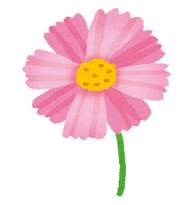 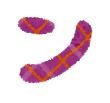 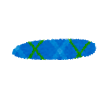 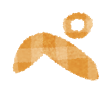 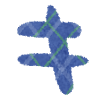 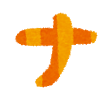 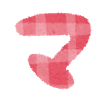 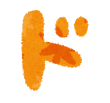 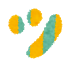 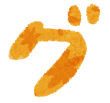 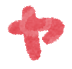 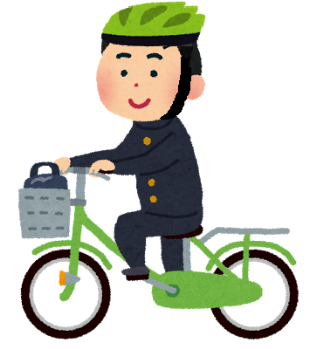 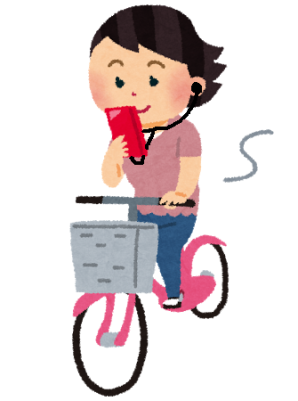 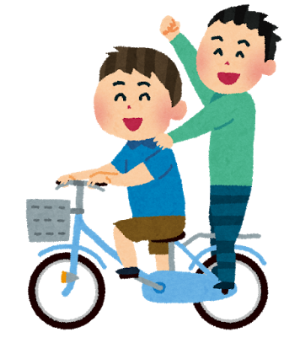 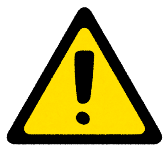 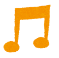 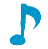 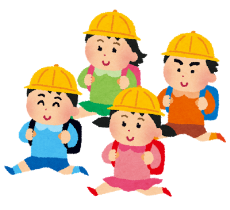 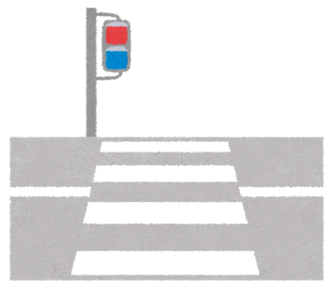 心の教育推進協議会（石川県教育委員会事務局生涯学習課内）〒920-8575 金沢市鞍月１－１ TEL 076-225-1839